Hot Dog -myyntipisteen myyjän ohjeistus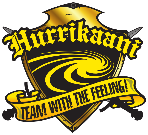 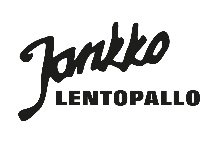 Myydään hodareita koko ottelun ajan. Kaksi ihmistä tarvitaan vähintään tälle pisteelle.Hae hodarikone ja varusteet. Molemmat sijaitsevat kentän takana (pitkällä sivulla) olevassa Jankon varastossa. Hodarikone on pyörillä varustetun pöydän päällä. Varusteet ovat kauppakärryssä. Tarkista, että kärryssä on ainakin hotdog-taskuja, käsipyyhkeitä, veitsi, kertakäyttöhanskoja, hinnasto, ämpäri, jatkojohto ja pöytäliina. Katso onko jääkaapissa avattuja mausteita (sinappi, ketsuppi, majoneesi ja kurkkusalaatti). Paahdettu sipuli on kärryssä. Jos avattuja ei ole, niin täysinäisiä pitäisi olla jääkaapissa tai hyllyllä (sama varasto). Joskus unohtuu hakea täydennystä, joten aina kaikkia mausteita ei ole. Merkitse tussilla (tusseja on pääkahvion laatikostossa) päivämäärä avaamiisi uusiin maustepurkkeihin. Kun viet tavarat pois, niin laita avatut mausteet jääkaappiin.Hae vaihtokassa ja maksupääte pääkahvilan tiskiltä.Hae kaksi kokoontaitettavaa pöytää. Pöytien pitäisi olla Valtteri Arran selostuspaikan takana olevassa varastossa. Valitettavasti niitä pääsee käyttämään kuka tahansa, niin joutuu joskus tekemään salapoliisityötä. Pöytäliina on mitoitettu kahdelle pöydälle.Sämpylät ja nakit on yleensä tuotu valmiiksi myyntipaikalle. Jos näin ei ole, niin hae 3 pussia hodarisämpylöitä noin 80 kpl nakkeja pakastimesta. Pakastin sijaitsee ns. väestösuojassa. Siellä on kolme pakastinta, joista kaksi viimeistä on meidän. Ota hodarikoneesta ovet ja hyllyt pois. Ovea nostetaan ylös ja vedetään alapäätä itseä kohti. Näin ovet irtoavat. Ylähyllyn reunoja pitää hieman taivuttaa sisään päin, niin sen saa vetämällä pois. Alahyllyt lähtevät kahtena kappaleena nostamalla pois.Tarkista, että Hodarikoneen oikealla alhaalla oleva poistoventtiili on kiinni!Kaada vettä MAX-merkkiin asti (Noin yksi ämpärillinen)Laita hyllyt takaisinNosta sämpylät ylähyllylle. Älä kuitenkaan työnnä niitä takaikkunaan kiinni, sillä höyry tiivistyy lasiin ja valuu alas kastellen ikkunassa kiinni olevat sämpylätNosta nakit alahyllylleSähkötöpseli kiinni ja lämpö täysille.Valmista tarjoiltavaksi noin 45 minuutissa —> testaa itseLämpö saa olla lähes täysillä koko ajan. Jos lisäät uutta tavaraa höyrystimeen, niin nosta taas lämpöä.Laita esille mausteet (Sinappi, ketsuppi, kurkkusalaatti, valkosipulimajoneesi ja rapeaksi paistettu sipuli). Jos teitä on useampia, niin laittakaa itse mausteet.  Lisäksi tarjoilutaskut, servetit valmiiksi.Pyydä vaihtokassa ja maksupääte. Jos punainen valo syttyy koneessa, niin pitää lisätä vettä.Myydessäsi muista kysyä, että mitä juotavaa saisi olla. Juotavat ovat oikealla puolella. Voit myös sanoa, että ihmiset suosisivat korttimaksuaMyyntijärjestelmään ei tarvitse syöttää muuta kuin korttimaksut. Tämän sen vuoksi, että myyntihetket (erätauot) ovat lyhyitä. Näin nopeutamme myyntiä.Myynnin loputtua katkaise virta ja juoksuta vesi ämpäriin. Kannattaa laittaa tuoli ämpärin alle. Lopussa laitetta pitää kallistaa.Kun kaadat veden pois, niin ota vielä lämmintä huuhteluvettä pari litraa mukaan. Pura samalla ovet ja hyllyt pöydälleIrralliset tasot ja ovet pitää pestä pääkahviossa.Kaada pari litraa huuhteluvettä vielä altaan pohjalle ja juoksuta takaisin ämpäriin. Tarkista, että venttiili on kiinni ennen kuin saat taas ämpärin alle.Kokoa laite uudestaan ja vie se varastoon. Samoin kuun muut välineet. Muista laittaa avatut mausteet jääkaappiin.Laske kassa, laita rahat pieneen muovipussiin ja vie ne pääkahvilassa. Kirjoita/ilmoita summa yhteenvetolomakkeeseen pääkahvilassa.Kiitos sinulle/teille!